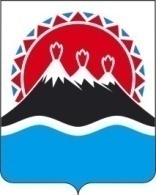 П О С Т А Н О В Л Е Н И ЕПРАВИТЕЛЬСТВА  КАМЧАТСКОГО КРАЯ             г. Петропавловск-КамчатскийПРАВИТЕЛЬСТВО ПОСТАНОВЛЯЕТ:Внести в приложение 1 к постановлению Правительства Камчатского края от 18.02.2014 № 89-П "Об оказании финансовой поддержки социально ориентированным некоммерческим организациям в Камчатском крае" изменение, дополнив его частью 221 следующего содержания:"221. Если размер субсидии СОНКО, определенный конкурсной комиссией, превышает размер запрашиваемой субсидии, то полученная разница делится между иными СОНКО - победителями конкурса пропорционально значениям рейтинга их программ (проектов).".Настоящее постановление вступает в силу через 10 дней после дня его официального опубликования.Губернатор Камчатского края                                                           В.И. ИлюхинСОГЛАСОВАНО:Исполнитель:Агентство по внутренней политике Камчатского краяНиколаева Елена ВладимировнаТел. 42-59-86	Пояснительная запискак проекту постановления Правительства Камчатского края "О внесении изменений в приложение 1 к постановлению Правительства Камчатского края от 18.02.2014 № 89-П "Об оказании финансовой поддержки социально ориентированным некоммерческим организациям в Камчатском крае"Настоящий проект постановления Правительства Камчатского края разработан в целях уточнения отдельных положений приложения 1 к постановлению Правительства Камчатского края от 18.02.2014 № 89-П "Об оказании финансовой поддержки социально ориентированных некоммерческих организаций в Камчатском крае".На реализацию постановления Правительства Камчатского края не потребуется выделения дополнительных денежных средств из краевого бюджета.Проект постановления Правительства Камчатского края 15.07.2014 размещен на официальном сайте исполнительных органов государственной власти Камчатского края в сети "Интернет" для проведения в срок до 23.07.2014 независимой антикоррупционной экспертизы, по окончании указанного срока экспертных заключений не поступило.В соответствии с постановлением Правительства Камчатского края                от 06.06.2013 № 233-П "Об утверждении Порядка проведения оценки регулирующего воздействия проектов нормативных правовых актов и нормативных правовых актов Камчатского края" настоящий проект постановления в оценке регулирующего воздействия не нуждается.18.08.2014№338-ПО внесении изменения в приложение 1 к постановлению Правительства Камчатского края от 18.02.2014 № 89-П "Об оказании финансовой поддержки социально ориентированным некоммерческим организациям в Камчатском крае"  Вице-губернатор Камчатского краяИ.Л. УнтиловаЗаместитель Председателя Правительства Камчатского краяВ.Т. БроневичМинистр финансов Камчатского края С.Г. ФилатовВрИО руководителя Агентства по внутренней политике Камчатского краяВ.В. МахиняНачальник Главного правового управления Губернатора и Правительства Камчатского краяС.Н. Гудин 